Прокуратура Сызранского района разъясняет: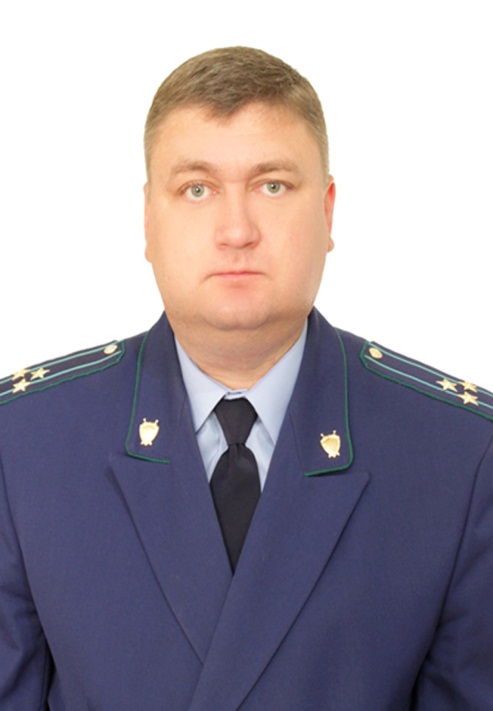 «Чем грозит неуплата алиментов?»Отвечает на вопрос прокурор Сызранского района Евгений Ирха.Действующим законодательством предусмотрено два вида ответственности за уклонение от уплаты алиментов - административная и уголовная.Согласно ч. 1 ст. 5.35.1 КоАП РФ в случае неуплаты без уважительных причин в нарушение решения суда или нотариально удостоверенного соглашения средств на содержание несовершеннолетних детей в течение двух и более месяцев со дня возбуждения исполнительного производства такой родитель подлежит административному наказанию вплоть до 15 суток административного ареста.К уголовной ответственности лицо может быть привлечено только после того, как будет привлечено к административной ответственности за вышеуказанное правонарушение и вновь в течение двух месяцев не будет выплачивать алименты.Срок, в течение которого должник считается подвергнутым административной ответственности, составляет 1 год с момента вступления в силу постановления суда о назначении наказания.Уголовная ответственность за неоднократную неуплату алиментов предусмотрена ч. 1 ст. 157 УК РФ и предусматривает максимальное наказание в виде лишения свободы сроком до 1 года.27.06.2019